BCSGA SENATE BODY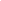 CALL MEETING TO ORDERMeeting was called to order at 4:01pm.ASCERTAINMENT OF QUORUM A majority quorum must be established to hold a bona fide meeting Members present: Vice President Abad, Senator Moore.Members absent: Senator Makrai.2/3 members present, quorum is established and a bonafide meeting was held.           CORRECTIONS TO THE MINUTESThe Body will discuss and correct minutes from previous meetings.      a.  The Body will consider the approval of unapproved minutes from the meeting held on Wednesday,  June 8, 2022  .        Date is a typo. Approving minutes for May 25th, 2022. Senator Moore motioned to approve       the minutes, no objections, motion carries.PUBLIC COMMENTThis segment of the meeting is reserved for persons desiring to address the Body on any matter of concern that is not stated on the agenda. A time limit of three (3) minutes per speaker and fifteen (15) minutes per topic shall be observed. The law does not permit any action to be taken, nor extended discussion of any items not on the agenda. The Body may briefly respond to statements made or questions posed, however, for further information, please contact the BCSGA Vice President for the item of discussion to be placed on a future agenda. (Brown Act §54954.3)None.       5.     RECEIPT OF CORRESPONDENCE TO THE SENATE          The Senate will receive communications addressed to the Senate and refer each to the appropriate committee. The Senate will receive communications addressed to the Senate and refer each to the appropriate committee. The Senate may make changes to committee assignments.                         a.  Resignation of Danny Escobar Student Trustee		Mr. Escobar’s resignation was announced to the Senate.                     b.  Appointments to the Participatory Governance Committees                                        a.  Academic SenateSenator Makrai and Vice President Abad were appointed. Senator Makrai wasunavailable to accept the appointment.                                        b.  Accreditation & Institutional Quality Committee		Senator Moore and Senator Makrai were appointed. Senator Makrai was unavailable to accept theappointment.                                        c.   Assessment CommitteeVice President Abad and Senator Makrai were appointed. Senator Makrai was unavailable to accept the appointment.                                        d.   Bookstore CommitteeSenator Makrai and Manager Griffiths (in place of the Director of Finance) were appointed.   Senator Makrai was unavailable to accept the appointment.                                        e.   Budget CommitteeDirector of Finance and Manager Griffiths (in place of a member of the Department of Finance) were appointed. The Director of Finance position is currently vacant.                                        f.   Commencement CommitteeDirector Urias and Director Ball were appointed. Director Urias and Director Ball were unavailable to accept the appointment.                                        h.  Curriculum Committee		Senator Moore and Senator Makrai were appointed. Senator Makrai was unavailable to accept theappointment.                                        i.   District Budget		No appointment made.                                        j.   Equal Opportunity & Diversity Advisory Council (EODAC)President Barraj and Senator Makrai were appointed. Senator Makrai was unavailable to accept the appointment.                                        k.  Enrollment Committee		Senator Makrai and Senator Moore were appointed. Senator Makrai wasunavailable to accept the appointment.                                        l.   Facilities & Sustainability Committee		Senator Moore and Senator Makrai were appointed. Senator Makrai was unavailable to accept theappointment.                                       m.  Information Services & Instructional Technology (ISIT)		Senator Makrai and Senator Moore were appointed. Senator Makrai wasunavailable to accept the appointment.                                        n.  Program Review Committee		Senator Moore and Senator Makrai were appointed. Senator Makrai was unavailable to accept theappointment.                                        o.  Safety Advisory CommitteeDirector Urias and Senator Moore were appointed. Director Urias was available to accept the appointment.		Other committees appointed:College Council- President Barraj and Director Vasquez were appointed. Professional Development Committee- Director Urias and Director Vasquez were appointed. Director Urias was unavailable to accept the appointment.District Consultation Council- President Barraj was appointed. Another SGA member is not allowed to be appointed.Winter Task Force- Director Grewal was appointed. Excel sheet with information will be sent out to Senate members.  6.    REPORTS OF THE ASSOCIATIONThe chair shall recognize any officer of the association, including the BCSGA Advisor, to offer a report on official activities since the previous meeting and make any summary announcements deemed necessary for no longer than three minutes, save the advisor, who has infinite time. Vice President AbadHas been working on Participatory Committee appointments.SenatorsNothing to report, just received Participatory Committee assignments.BCSGA AdvisorsInformed the Senate that we are one of the few Community Colleges that functions over the summer. This is due to a desire to maximize time with students. In August we will meet with Porterville and Cerro Coso Community Colleges for Kern Community College District Retreat. One of the topics there will be Student 9+1 rights.  Discussed how participatory committees function and what the members' role in it is. Explained that members are there to advocate on behalf of students. Will be sending out intake forms please fill out and be ready for one on one meetings.Check SGA emails.Reminder to clear schedules July 6th and 7th for OSL/SGA training.  Keep recruiting.      7.     REPORTS FROM EXECUTIVE OFFICERSThe Chair shall recognize the Executive Officers and Departments to report for no longer than three minutes on the activities since the previous meeting.Office of the PresidentMonday went with other students to Sacramento for a rally hosted by Kevin McCarthy on Debt Free College. Met with other students and Chancellors.Tuesday met with Bridge to BC tour with Directors Urias and Vasquez and promoted SGA.Department of Student OrganizationsManager Griffiths spoke about the ICC meeting last Friday. They met with a CapK representative about getting volunteers to assemble food donation boxes for senior citizens. Hoping to get Student Orgs and SGA involved. Department of Student ActivitiesAbsent.Department of Legislative AffairsWent to the SSCCC Region 5 summit. There were loads of training sessions on lobbying and legislative advocacy. One presentation that was significant was the Anti Racism Student Plan of Action given by the Vice President of Regional Affairs. Explained that after the death of George Floyd SSCC began to work with higher education systems to make more resolutions to help students of color. Discussed task forces and ways this resolution has been implemented. Also, how it affects different students of color and plans for the future. Has an upcoming webinar with the Regional Director. Encourages questions.Department of FinancePosition is vacant. President Barraj, filling in, held a finance meeting on May 26th. Edited Budget Bill.Department of Public RelationsFocusing on recruitment at this time, creating flyers for Bridge to BC students. Department of SecretaryAttended Finance and Activities meetings, created minutes for both.KCCD Student TrusteeVacant8.    REPORT OF THE SENATE COMMITTEESThe Chair shall recognize the chairperson of each standing committee and then each special committee to report for no longer than five minutes on the committee’s activities since the previous meeting.Committee on Academic AffairsCommittee on Advancement of Bakersfield CollegeCommittee on Government OperationsThese positions have not been assigned. Tabled for now. 9.    SECOND READING OF LEGISLATIONLegislation listed has already been read once on the Body floor or approved for fast-track, and thus are considered for approval by the Body S.B.: Appropriations Bill for the BCSGA Annual Budget (FY22)Correction it should read: (FY23).Bill read to the Senate by President Barraj.Bill was changed in the finance meeting to correct grammatical errors.Officer hours were updated to reflect more realistic hours. Moved Pi Day from Student Orgs to Student Activities as it felt more appropriate.Updated Student Travel and CCA grants to make it a more even split.Lowered publicity budget to match previous years expenditure.Travel to the SSCCC budget was zero but students have traveled and will travel to the conference so money was added for that. Senator Moore moves to approve the budget. No discussion.Roll call vote: Senator Moore- AYE, Vice President Abad- AYE. 2 AYEs, no NAYs motion passes and bill is approved.10.   REPORT OF THE SENATE COMMITTEESThe Chair shall recognize the chairperson of each standing committee and then each special committee to report for no longer than five minutes on the committee’s activities since the previous meeting.Committee on Academic AffairsCommittee on Advancement of Bakersfield CollegeCommittee on Government OperationsThis is a misprint.11.   ELECTION OF OFFICERS OF THE SENATEThe Senate will consider the following nominations for an Association Office. When the Senate has concluded its deliberations, the Senate may approve the nomination, reject the nomination, or take no action upon the nomination. The Senate will consider the names nominated to the Association Office. The Senate may consider the character, professional competence, physical or mental health, or other matters permissible under Brown Act during consideration of this item. Under the Brown Act, the meeting may not be closed. Election of Ms. Jocelyn for the position of Student Activities ManagerMs. Jocelynn was nominated for Student Activities Manager by President Barraj. President Barraj states Ms. Jocelynn is currently a part of the Consent Project. She is very enthusiastic and a good fit for the position. Ms. Jocelynn read her Letter of Intent aloud to the Senate.Director Grewal asked, “What is her vision of success?” She answered that she will see success when students feel welcome to come regardless of age/identification. That they will feel comfortable to bring friends and make friends. Director Grewal asked, “How do you want to work with SGA when organizing events?” Ms. Jocelynn answered that she will listen to ideas and interests that the SGA presents and work them into her own ideas.Debate was held.Senator Moore presented pros: enthusiastic, outgoing, and will be an important asset to the SGA. No cons. No further debate.Roll call vote: Senator Moore- AYE, Vice President Abad- AYE. 2 AYEs, no NAYs motion passes and Ms. Jocelynn is elected as Student Activities Manager.12.   ADMINISTERING THE OATH OF OFFICEThe Vice President shall administer the oath of office to the newly elected Association Officers.	Oath was administered by Vice President Abad and Ms. Jocelynn was sworn into office.13.   NEW BUSINESSItems listed have not already been discussed once and thus are considered for approval by the Body.Club Recruitment and RegistrationIt was noted that the word “club” represents Student Orgs and SGA.Ideas suggested for recruitment and promotion:Continue to talk to Bridge to BC students, posters and flyers in the new campus Starbucks. Potentially cup sleeves with club information, maybe a dollar off promotion at new Starbucks, posters around campus, posting on Surviving BC webpage, getting in contact with professors to promote clubs at the beginning of classes, emailing club advisors to promote SGA, flyers for the Welcome Center, creating a club fair-it was noted that there is a Student Involvement Festival coming on September 1st.Completing documentation of established office hoursReiterated how important it is to establish office hours outside of meeting times. Vice President Abad will be sending out a spreadsheet for people to fill out their availability. Responsible for office hours 2 weeks after being sworn in. Members were encouraged to reference their COBRA for further information. It was requested that members try to be as available as they can.14..   ANNOUNCEMENTSThe Chair shall recognize in turn BCSGA Officers requesting the floor for a period not to exceed one minute. Advisor Alvarez announced that the office is attending the Tehachapi Pride festival on June 25th from 9am to 1pm. There will be a table with information about the Office of Student Life and SGA. Encouraged SGA members to attend. Will meet at the campus at 8am to carpool to the event. More details available on BCSGA Instagram.Advisor Alvarez also gave a heads up that she had a meeting with a Community Education Representative from Chase Bank. She offers different modules on taking charge of your credit, how to save, etc. Will be having her join an ICC meeting to see if any clubs are interested in having her come and present. Possibly will have her present to the SGA but needs to make sure there are no conflicts of interests. Advisor Ayala reminds everyone to be available for the July 6th and 7th training days. Also need to be available for August 15th District Wide Retreat where we will be traveling to Porterville Community College. 15.    ADJOURNMENTMeeting was adjourned at 5:42pm.Wednesday , June 8, 20224:00pm- 6:00 p.m.BCSGA Boardroom, Campus CenterMeeting Zoom Link: https://cccconfer.zoom.us/j/96504179517?pwd=NFMrVmVIU2V6eHdrWExtamJHYldzdz09Meeting Zoom Link: https://cccconfer.zoom.us/j/96504179517?pwd=NFMrVmVIU2V6eHdrWExtamJHYldzdz09Meeting Zoom Link: https://cccconfer.zoom.us/j/96504179517?pwd=NFMrVmVIU2V6eHdrWExtamJHYldzdz09